МИРНОВСКОЕ СЕЛЬСКОЕ ПОСЕЛЕНИЕСИМФЕРОПОЛЬСКИЙ РАЙОНРЕСПУБЛИКА КРЫМП О С Т А Н О В Л Е Н И Еот «07» декабря 2015 года	№ 720/1/15	с. МирноеОб организации елочного базара на территории муниципального образования Мирновское сельское поселение Симферопольского района Республики КрымВ целях обеспечения своевременной подготовки и организации торгового обслуживания населения, расширенной продажи товаров новогодней тематики в предпраздничные и праздничные дни Нового 2016 года и Рождества Христова, в рамках поддержки отечественных производителей, в соответствии с ч. 3 ст. 3 Федерального закона от 28.12.2009 № 381-ФЗ «Об основах государственного регулирования торговой деятельности в Российской Федерации», руководствуясь Уставом Муниципального образования Мирновское сельское поселение Симферопольского района Республики Крым, администрация Мирновского сельского поселения Симферопольского района Республики Крым, ПОСТАНОВЛЯЕТ: 1. Утвердить «Перечень мест для организации елочных базаров по продаже натуральных елок и хвойного лапника» (приложение 1). 2. Утвердить «Основные требования, предъявляемые к елочным базарам по продаже натуральных елок и хвойного лапника» (далее, елочных базаров) (приложение № 2). 3. Утвердить перечень товаров для реализации на елочных базарах (приложение 3). 4.Утвердить схему размещения нестационарных  торговых объектов «Елочный базар»  (приложение 4).5.Утвердить размер оплаты за право размещения нестационарного торгового объекта (приложение 5).6.Утвердить Правила размещения нестационарных торговых объектов «Ёлочные базары»  (приложение 6).5.Муниципальному бюджетному учреждению «МИРНОЕ» муниципального образования Мирновское сельское поселение Симферопольского района Республики Крым (Гудима Е.С.) (далее – Уполномоченный орган): 5.1.Оформлять, заключать и выдавать Договора и Разрешения на размещение нестационарных торговых объектов согласно схеме размещения елочного базара в период с 15 по 31 декабря 2015 года.  5.2. Согласовывать планы-схемы размещения елочных базаров и их внешний вид согласно схеме размещения нестационарных торговых объектов  (прилагается)6. Хозяйствующим субъектам, рекомендовать: 6.1. Представить в Уполномоченный орган заявки на размещение елочных базаров на утвержденные места в срок до 15.12.2015года6.2. Представить в Уполномоченный орган для согласования проекты концепций оформления елочных базаров.6.3. Организовать работу по своевременному обеспечению праздничного оформления елочных базаров.6.4. Установить необходимый режим работы объектов в предпраздничные, праздничные дни и обеспечить с 15.12.2015 года наличие информации о режиме работы на видном месте.7.Постановление подлежит обнародованию на информационных стендах в администрации Мирновского сельского поселения по адресу: Симферопольский район, с. Мирное, ул. Белова, 1, а также на официальном сайте в  информационно-телекоммуникационной сети Интернет: http:// mirnoe-sovet.ru.8.Настоящее постановление вступает в силу с момента его опубликования (обнародования).9.Контроль за исполнением настоящего постановлением возложить на заместителя главы администрации по жизнеобеспечению населения – Шведова О.С.Председатель Мирновского сельского совета – глава администрации Мирновского сельского поселения		С.В. Ковалев   Приложение № 1 к постановлению администрации Мирновского сельского поселения Симферопольского района Республики Крымот «07» декабря  2015г. № 720/1/15Перечень мест для организации елочных базаров по продаженатуральных елок и хвойного лапника- Прилегающая территория Евпаторийского шоссе от дома № 56 до дома № 80, но не допускается размещение нестационарных торговых объектов:1. На остановочных пунктах общественного транспорта.2. В арках зданий, на газонах, цветниках, площадках (детских, для отдыха, спортивных), тротуарах шириной менее .3. Ближе  от окон зданий и витрин стационарных торговых объектов.4. На инженерных сетях и коммуникациях и в охранных зонах инженерных сетей и коммуникаций.5. В пределах треугольников видимости на нерегулируемых перекрестках и примыканиях улиц и дорог, на пешеходных переходах и ближе 5 метров перед ними, на проезжей части автомобильных дорог общего пользования регионального значения, а также внутриквартальных проездах и территориях парковок автотранспорта и др.Приложение № 2 к постановлению администрации Мирновского сельского поселения Симферопольского района Республики Крымот «07» декабря  2015г. № 720/1/15Основные требования, предъявляемые к елочным базарампо продаже натуральных елок и хвойного лапника1.Хозяйствующий субъект должен обеспечить выполнение следующих условий:-территория елочного базара (далее - Объект) должна иметь ограждение и красочное оформление;-обеспечение сохранения внешнего вида, место размещения и размеры Объекта в течении установленного периода размещения;-не допускать конструктивное объединение Объекта с другими нестационарными торговыми и прочими объектами;-наличие вывески с указанием организационно-правовой формы, юридического адреса организации;-наличие информации о режиме работы елочного базара;-предоставление возможности свободного размещения елочной продукции для осмотра и выбора покупателями;-наличие информации о розничных ценах на елочную продукцию (прайс-лист);-наличие  (клейменной) линейки;-наличие упаковочного материала;-наличие средств пожаротушения;-соблюдать требования законодательства Российской Федерации о защите прав потребителей, законодательства Российской Федерации в области обеспечения санитарно-эпидемиологического благополучия населения, требования, предъявляемые законодательством Российской Федерации к продаже отдельных видов товаров;-соблюдать требования, установленные муниципальными правовыми актами, регулирующие размещение и работу нестационарных торговых объектов на территории муниципального образования Мирновское сельское поселение Симферопольского района Республики Крым;-не допускать загрязнение, захламление  места размещения Объекта. Содержать территорию в надлежащем санитарном состоянии и вывоз мусора должно осуществлять торговое предприятие, ежедневно и после окончания функционирования Объекта (договор на вывоз ТБО);-устранять несоответствия (недостатки), выявленные при обследовании Объекта, и уведомить об этом Уполномоченный орган;-своевременно демонтировать Объект с установленного места его расположения и привести прилегающую к Объекту территорию в первоначальное состояние с момента окончания срока действия Разрешения, а также в случае досрочного прекращения деятельности.2. Хозяйствующий субъект самостоятельно несет ответственность за ущерб (вред), причиненный третьим лицам при размещении Объекта и (или) при осуществлении торговой деятельности.3. Уполномоченный орган имеет право досрочно, в одностороннем порядке признать недействительным или приостановить сроки действия Разрешения по следующим основаниям:- невыполнение в течение установленного срока, с даты выдачи Разрешения, требований, указанных в вышеперечисленных пунктах;- передача прав осуществления торговой деятельности третьему лицу;- прекращения хозяйствующим субъектом в установленном законом порядке своей деятельности;- выявление несоответствия Объекта (изменение внешнего вида, размеров, площади Объекта в ходе его эксплуатации, возведение пристроек).При отказе от исполнения настоящих требований в одностороннем порядке, Уполномоченный орган направляет торговому предприятию письменное уведомление. С момента направления указанного уведомления действие Разрешения будет считаться недействительным.Приложение № 3 к постановлению администрации Мирновского сельского поселения Симферопольского района Республики Крымот «07» декабря  2015г. № 720/1/15Перечень товаров для реализации на елочном базаре-натуральные елки, ели, хвойный  лапник -елочные украшения, гирлянды-карнавальные костюмы, маски-новогодние сувениры, подарки (кроме пиротехнических изделий и устройств)Приложение № 5 к постановлению администрации Мирновского сельского поселения Симферопольского района Республики Крымот «07» декабря  2015г. № 720/1/15МЕТОДИКАопределения размера оплаты за право размещения нестационарного торгового объекта на территории муниципального образования Мирновское сельское поселение Симферопольского района Республики Крым при организации елочного базара1. Сумма определения размера платы за размещение нестационарных торговых объектов рассчитывается по формуле: Р = R * S* К1 * Z , где:Р - размер платы за размещение нестационарных торговых объектов (рублей в год). В случае если нестационарный торговый объект размещается на меньший срок, расчет платы за размещение НТО осуществляется пропорционально количеству дней на срок действия договора на размещение НТО.R – нормативная цена 1 кв. м земель муниципального образования Мирновское сельское поселение Симферопольского района Республики Крым согласно виду деятельности (предпринимательство) в рублях, утвержденная постановлением Совета министров Республики Крым от 12.11.2014 № 450, с изменениями -  1586,55 руб.S - площадь нестационарного торгового объекта, указанная в договоре на право размещения НТО – 100 кв. м.К1 - корректирующий коэффициент специализации нестационарного торгового объекта – непродовольственные товары – 0,9.Z - корректирующий коэффициент по месту расположения нестационарного торгового объекта – ул. Евпаторийской шоссе – 1,5. Итого: 365 дней = 1586,55 руб. * 100 кв. м. * 0,9* 1,5 = 214184,25 руб.15 дней = 9050 руб.Приложение № 6 к постановлению администрации Мирновского сельского поселения Симферопольского района Республики Крымот «07» декабря  2015г. № 720/1/15Правила размещения нестационарных торговых объектов«Ёлочные базары»1. Размещение елочных базаров осуществляется на основании Договора и Разрешения, выдаваемого администрацией Мирновского сельского поселения Симферопольского района Республики Крым на срок не более 1 месяца.2. Хозяйствующий субъект обращается в Уполномоченный орган с заявкой о выдаче разрешения с указанием места и срока размещения торговых мест, оформленной по форме согласно приложению 1 к Правилам.3. В течение 5 дней после предъявления документов, подтверждающих оплату за размещение нестационарных торговых объектов, Уполномоченный орган оформляет, заключает и выдает Договор и Разрешение с приложением схемы размещения в масштабе 1:500, 1:1000, либо направляет мотивированный отказ.	4. Стоимость размещение торговых мест елочных базаров, ярмарок определяется в соответствии с Методикой определения размера платы за размещение нестационарных торговых объектов на территории муниципального образования Мирновское сельское поселение Симферопольского района Республики Крым (приложение 5 к Правилам). В случае досрочного расторжения Договора по вине хозяйствующего субъекта  или по его инициативе, внесенная сумма не возвращается.5. Для заключения Договора и получения Разрешения хозяйствующий субъект с заявкой направляет: копии выписки Единого государственного реестра юридических лиц (для юридических лиц) или выписки из Единого государственного реестра индивидуальных предпринимателей (для индивидуальных предпринимателей), полученную не ранее чем за 6 месяцев до даты подачи заявления;копии учредительных документов заявителя (для юридических лиц);копии документов, подтверждающих полномочия лица на осуществление действий от имени хозяйствующего субъекта (для юридического лица - копии решения или выписки из решения юридического лица о назначении руководителя, или копии доверенности уполномоченного представителя в случае представления интересов лицом, не имеющим права на основании учредительных документов действовать от имени юридического лица без доверенности, копии документа, удостоверяющего личность; для индивидуального предпринимателя - копии документа, удостоверяющего личность индивидуального предпринимателя, или копии доверенности уполномоченного индивидуальным предпринимателем представителя и копии документа, удостоверяющего личность представителя);копии документов, подтверждающих оформление трудовых отношений с наемными лицами (в случае наличия таковых);сведения о производстве сельскохозяйственной продукции и продукции ее переработки сельхозпроизводителями. эскизный проект типового НТО,  определяемому в соответствии со Схемой размещения НТО, либо, - не типового проекта НТО, согласованному с Уполномоченным органом;карту-схему размещения НТО;	6.Все документы должны быть прошиты, пронумерованы, скреплены печатью, заверены подписью руководителя юридического лица или прошиты, пронумерованы и заверены подписью индивидуального предпринимателя либо заверены нотариально. Факсимильные подписи не допускаются. Подчистки и исправления не допускаются. Заявка оформляется на русском языке в письменной форме в 2 (двух) экземплярах (оригинал и копия, оригинал которой остается в Уполномоченном органе, копия - у заявителя), каждый из которых удостоверяется подписью заявителя.Приложение №1к Правилам размещения нестационарных торговых объектов, утвержденных постановлением администрации Мирновского сельского поселения Симферопольского района Республики Крым от «___» декабря  2015 года №_____ Председателю Мирновского сельского совета – главе администрации Мирновского сельского поселения От______________________________________________________________________Адрес:____________________________________________________________________Тел._________________________________Типовая форма заявкио заключении Договора и выдачи Разрешения на право размещения нестационарного торгового объекта, расположенного на территории муниципального образования Мирновское сельское поселениеСимферопольского района Республики КрымЗаявитель___________________________________________________________________(наименование юридического лица или индивидуального предпринимателя)_________________________________________________________________________________________________________________________________________________________________________________________________________________________________(место регистрации юридического лица или индивидуального предпринимателя, контактный телефон, домашний адрес, паспортные данные)ИНН	ОГРН	В лице	(должность руководителя или уполномоченного лица, Ф.И.О.) прошу Вас заключить Договор и выдать Разрешение на право размещения нестационарного торгового объекта, расположенного на территории муниципального образования Мирновское сельское поселение Симферопольского района Республики Крым_______________________________________________________________________________________________________________________________________________________(наименование НТО (киоск, павильон, услуги и т. д.), специализация)___________________________________________________________________________(местонахождение НТО согласно Схеме размещения НТО)_______________________   ________________    ________________________________________________ (№ места НТО)	 (зона)	 (площадь занимаемого участка)___________________________________________________________________________(период функционирования)1.С Положением о размещении НТО, расположенных на территории муниципального образования Мирновское сельское поселение Симферопольского района Республики Крым, на земельных участках, в зданиях, строениях, сооружениях, находящихся муниципальной собственности ознакомлен(а).	2.Настоящим заявлением подтверждаю, что в отношении заявителя не проводится процедура ликвидации и банкротства, деятельность не приостановлена.	3.Настоящим гарантирую достоверность представленной мной в заявке информации и подтверждаю право администрации Мирновского сельского поселения Симферопольского района Республики Крым запрашивать у меня, в уполномоченных органах власти и упомянутых в моей заявке уполномоченных лиц информацию, уточняющую представленные мною в ней сведения.	4.К заявке прилагаю: -копии выписки Единого государственного реестра юридических лиц (для юридических лиц) или выписки из Единого государственного реестра индивидуальных предпринимателей (для индивидуальных предпринимателей), полученную не ранее чем за 6 месяцев до даты подачи заявления;-копии учредительных документов заявителя (для юридических лиц);-копии документов, подтверждающих полномочия лица на осуществление действий от имени хозяйствующего субъекта (для юридического лица - копии решения или выписки из решения юридического лица о назначении руководителя, или копии доверенности уполномоченного представителя в случае представления интересов лицом, не имеющим права на основании учредительных документов действовать от имени юридического лица без доверенности, копии документа, удостоверяющего личность; для индивидуального предпринимателя - копии документа, удостоверяющего личность индивидуального предпринимателя, или копии доверенности уполномоченного индивидуальным предпринимателем представителя и копии документа, удостоверяющего личность представителя);	-копии документов, подтверждающих оформление трудовых отношений с наемными лицами (в случае наличия таковых);-сведения о производстве сельскохозяйственной продукции и продукции ее переработки сельхозпроизводителями. Уведомление налогового органа о возможности применения системы налогообложения для сельскохозяйственных производителей (в случае наличия таковых);-эскизный проект типового НТО, который должен соответствовать требованиям к архитипу НТО, определяемому в соответствии со Схемой размещения НТО, либо, - не типового проекта НТО, согласованному с Уполномоченным органом;-карту-схему размещения НТО._____________________  _______________________  __________________________М.П.	 (дата)	 (подпись)	 (Ф.И.О.)В соответствии с требованиями ст. 9 Федерального закона «О персональных данных» № 152- ФЗ от 27.07.2006 даю согласие на обработку предоставленных данных_________________________  ____________________________________________________(подпись)	 (Ф.И.О. индивидуального предпринимателя/руководителя юридического лица)Приложение № 4 к постановлению администрации Мирновского сельского поселения Симферопольского района Республики Крымот «07» декабря  2015г. № 720/1/15Текстовая часть схемы размещения нестационарных торговых объектов на территории Мирновского сельского поселения Симферопольского района Республики Крым «Елочный базар»Не допускается размещение нестационарных торговых объектов:1. На остановочных пунктах общественного транспорта.2. В арках зданий, на газонах, цветниках, площадках (детских, для отдыха, спортивных), тротуарах шириной менее .3. Ближе  от окон зданий и витрин стационарных торговых объектов.4. На инженерных сетях и коммуникациях и в охранных зонах инженерных сетей и коммуникаций.5. В пределах треугольников видимости на нерегулируемых перекрестках и примыканиях улиц и дорог, на пешеходных переходах и ближе 5 метров перед ними, на проезжей части автомобильных дорог общего пользования регионального значения, а также внутриквартальных проездах и территориях парковок автотранспорта и др.
Графическая часть схемы размещения нестационарных торговых объектов на территории Мирновского сельского поселения Симферопольского района Республики Крым «Елочный базар»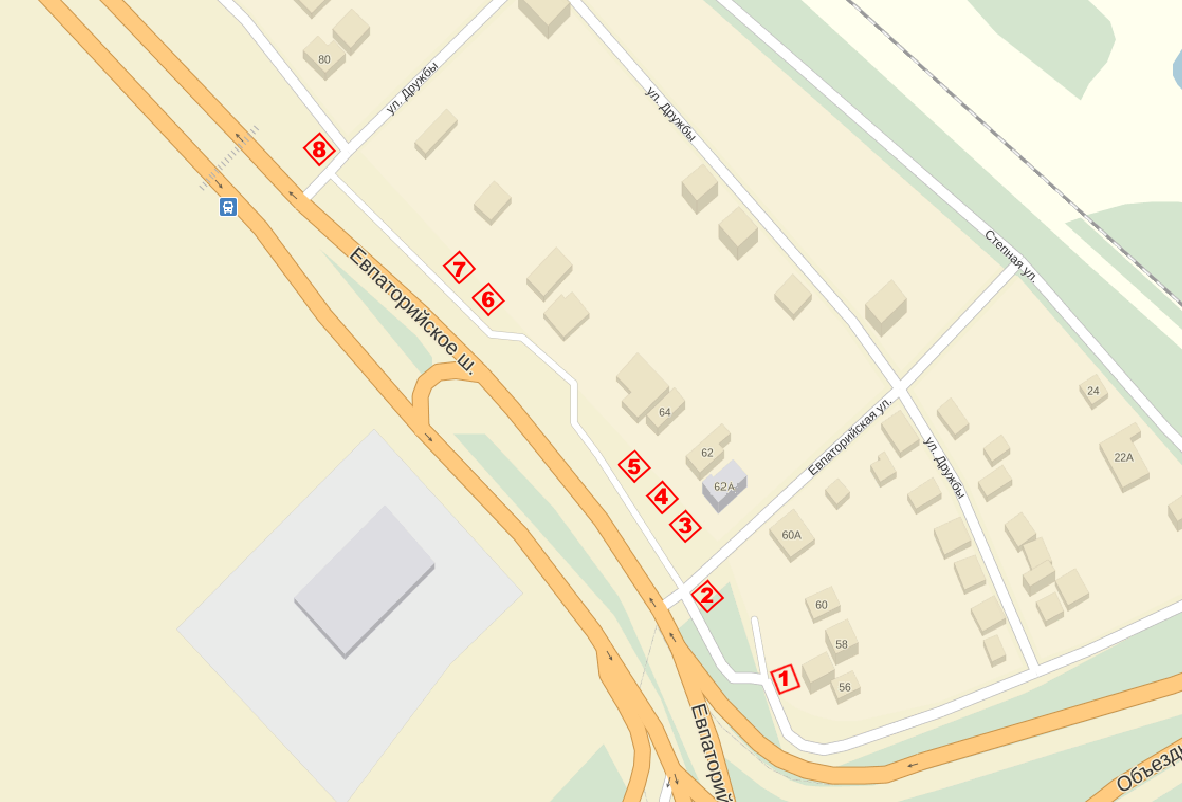 № п/пАдресные ориентиры нестационарного торгового объекта, все объекты размещаются в 5 метрах от проезжей части автомобильных дорог  и пешеходных переходовВид нестационарного торгового объектаСпециализация нестационарного торгового объектаПлощадь земельного участка(кв.м.)Площадь нестационарного торгового объекта(кв.м.)Период размещения нестационарного торгового объектаНаименование и местонахождение организации (индивидуального предпринимателя)Субъект малого или среднего предпринимательства(да/нет)вид собственности земельного участка, здания, строения, сооружения, на которых предполагается расположить НТО (государственная, муниципальнаяпорядок предоставления места для размещения НТО (по конкурсу или без конкурса)1234567891011Предполагаемые объектыПредполагаемые объектыПредполагаемые объектыПредполагаемые объектыПредполагаемые объектыПредполагаемые объектыПредполагаемые объектыПредполагаемые объектыПредполагаемые объектыПредполагаемые объектыПредполагаемые объекты1.Республика Крым, Симферопольский район, с.Мирное, ул. Евпаторийская, прилегающая территория к домам № 56 и № 58 Елочный базарПродажа новогодних (рождественских) натуральных хвойных деревьев и веток хвойных деревьев, а также сопутствующих товаров100,0100,0С 15 по 31  декабря Муниципальная собственностьБез конкурса2Республика Крым, Симферопольский район, с.Мирное, ул. Евпаторийская, прилегающая территория к дому № 60А Елочный базарПродажа новогодних (рождественских) натуральных хвойных деревьев и веток хвойных деревьев, а также сопутствующих товаров100,0100,0С 15 по 31  декабря Муниципальная собственностьБез конкурса3Республика Крым, Симферопольский район, с.Мирное, ул. Евпаторийская, прилегающая территория к дому № 62АЕлочный базарПродажа новогодних (рождественских) натуральных хвойных деревьев и веток хвойных деревьев, а также сопутствующих товаров100,0100,0С 15 по 31  декабря Муниципальная собственностьБез конкурса4Республика Крым, Симферопольский район, с.Мирное, ул. Евпаторийская, прилегающая территория к дому № 62 Елочный базарПродажа новогодних (рождественских) натуральных хвойных деревьев и веток хвойных деревьев, а также сопутствующих товаров100,0100,0С 15 по 31  декабря Муниципальная собственностьБез конкурса5Республика Крым, Симферопольский район, с.Мирное, ул. Евпаторийская, прилегающая территория между домами № 62 и № 64 Елочный базарПродажа новогодних (рождественских) натуральных хвойных деревьев и веток хвойных деревьев, а также сопутствующих товаров100,0100,0С 15 по 31  декабря Муниципальная собственностьБез конкурса6Республика Крым, Симферопольский район, с.Мирное, ул. Евпаторийская, НТО располагается в 76 м от объекта НТО № 5 вверх  по  ул. Евпаторийской Елочный базарПродажа новогодних (рождественских) натуральных хвойных деревьев и веток хвойных деревьев, а также сопутствующих товаров100,0100,0С 15 по 31  декабря Муниципальная собственностьБез конкурса7Республика Крым, Симферопольский район, с.Мирное, ул. Евпаторийское шоссе, НТО располагается в 10 м от объекта НТО № 6 вверх по Евпаторийской улицеЕлочный базарПродажа новогодних (рождественских) натуральных хвойных деревьев и веток хвойных деревьев, а также сопутствующих товаров100,0100,0С 15 по 31  декабря Муниципальная собственностьБез конкурса8Республика Крым, Симферопольский район, с.Мирное, ул. Евпаторийская, прилегающая территория к дому № 80 Елочный базарПродажа новогодних (рождественских) натуральных хвойных деревьев и веток хвойных деревьев, а также сопутствующих товаров100,0100,0С 15 по 31  декабря Муниципальная собственностьБез конкурса